Ethical Approval Application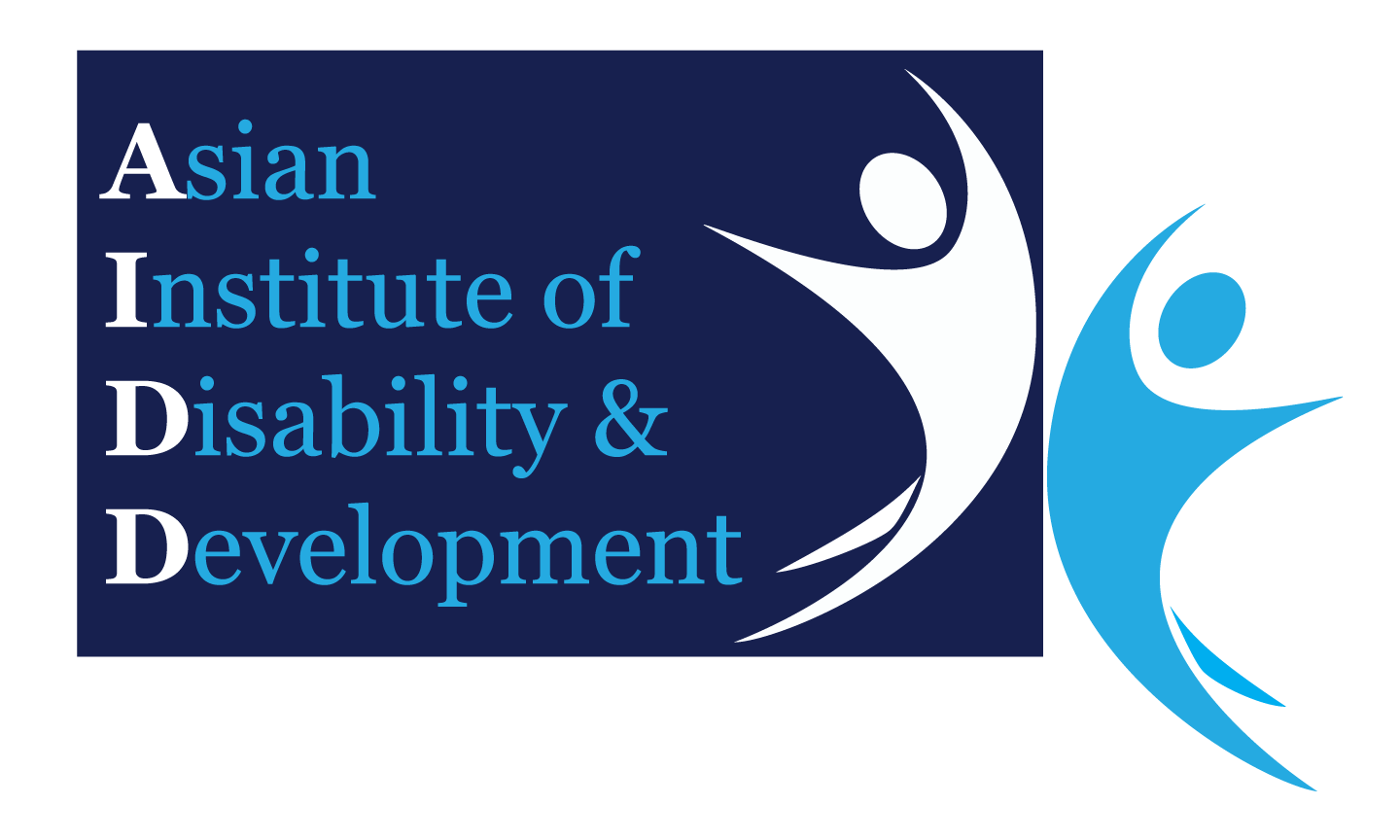 To Asian Institute of Disability and Development (AIDD) Ethics Committee(Electronic Format Only)This application must be typewritten. If the space available is not sufficient, attach details on a separate sheet. If this project includes any information of a commercial or patentable nature, this information should be sent separately and marked “Confidential”. Please submit in electronic format to disabilityasia@gmail.com You can submit the approved participant information sheets and consent forms. Please also submit the approval letter in electronic format to disabilityasia@gmail.comDate:DD / MM / YYYYProject Title:Names(s), Titles(s), Qualifications, Dept/Locations and Contact DetailsNames(s), Titles(s), Qualifications, Dept/Locations and Contact DetailsNames(s), Titles(s), Qualifications, Dept/Locations and Contact DetailsNames(s), Titles(s), Qualifications, Dept/Locations and Contact DetailsNames(s), Titles(s), Qualifications, Dept/Locations and Contact DetailsNames(s), Titles(s), Qualifications, Dept/Locations and Contact DetailsNames(s), Titles(s), Qualifications, Dept/Locations and Contact DetailsPrincipal Investigator:Principal Investigator:Associates and Co-Investigator:Associates and Co-Investigator:Proposed Date of project commencement:Proposed Date of project commencement:Proposed Date of project commencement:Proposed Date of project commencement:Proposed Duration of Project:Proposed Duration of Project:Proposed Duration of Project:Proposed Duration of Project:Give a succinct but comprehensive aims, hypotheses and potential significance of the project, or of its other purposes, noting also the expected benefitsGive a succinct but comprehensive aims, hypotheses and potential significance of the project, or of its other purposes, noting also the expected benefitsGive a succinct but comprehensive statement of the scientific background to the project and project planGive a succinct but comprehensive statement of the scientific background to the project and project planBriefly describe all methodology to be used with participantsBriefly describe all methodology to be used with participantsGive a statement of the possible dangers or ill effects of these procedures and the precautions to be taken to prevent or minimize themGive a statement of the possible dangers or ill effects of these procedures and the precautions to be taken to prevent or minimize themGive a statement on the demands, inconvenience or discomfort to the participantsGive a statement on the demands, inconvenience or discomfort to the participantsGive the number, type and age range of all the participants, including controlsGive the number, type and age range of all the participants, including controlsSources and means of recruitmentSources and means of recruitmentWill any special relationship exist between the recruiter and the participants?Will any special relationship exist between the recruiter and the participants?Criteria for exclusionCriteria for exclusionDetails of any proposed payment to participantsDetails of any proposed payment to participantsWhere will the procedures involving participants be undertaken?Where will the procedures involving participants be undertaken?How will risk factors be minimized?How will risk factors be minimized?How will information be handled to safeguard confidentiality both during and after completion of the research project?How will information be handled to safeguard confidentiality both during and after completion of the research project?If the project involves use of medication/drugs/ procedure, give details:If the project involves use of medication/drugs/ procedure, give details:Has this project been submitted to any other Ethics Committee?Has this project been submitted to any other Ethics Committee?Has this project been submitted to any other Ethics Committee?Has this project been submitted to any other Ethics Committee?Has this project been submitted to any other Ethics Committee?       Yes          No       Yes          NoIf yes; name of committee(please attach a copy of approval)If yes; name of committee(please attach a copy of approval)If yes; name of committee(please attach a copy of approval)Approval granted?Approval granted?Approval granted?       Yes          No       Yes          No       Yes          No       Yes          NoWhat do you think are the ethical issues raised by the proposed project considering your previous answers?What do you think are the ethical issues raised by the proposed project considering your previous answers?What do you think are the ethical issues raised by the proposed project considering your previous answers?Please state your response to themPlease state your response to themPlease state your response to themOBTAINING INFORMED CONSENTPlease note a copy of the explanatory material/information sheet which will be shown to the subjects and the consent form must be included.OBTAINING INFORMED CONSENTPlease note a copy of the explanatory material/information sheet which will be shown to the subjects and the consent form must be included.OBTAINING INFORMED CONSENTPlease note a copy of the explanatory material/information sheet which will be shown to the subjects and the consent form must be included.OBTAINING INFORMED CONSENTPlease note a copy of the explanatory material/information sheet which will be shown to the subjects and the consent form must be included.OBTAINING INFORMED CONSENTPlease note a copy of the explanatory material/information sheet which will be shown to the subjects and the consent form must be included.OBTAINING INFORMED CONSENTPlease note a copy of the explanatory material/information sheet which will be shown to the subjects and the consent form must be included.OBTAINING INFORMED CONSENTPlease note a copy of the explanatory material/information sheet which will be shown to the subjects and the consent form must be included.Who will explain the project to the potential participants?Who will explain the project to the potential participants?Is there a special relationship between the person explaining the project, or any of the investigators, and the participants? Is there a special relationship between the person explaining the project, or any of the investigators, and the participants? When will the explanation be given?When will the explanation be given?Will the participants be able to give consent themselves?Will the participants be able to give consent themselves?Will the participants be able to give consent themselves?Will the participants be able to give consent themselves?Will the participants be able to give consent themselves?Will the participants be able to give consent themselves?         Yes          NoIf not, why? To whom will the project be explained and who will give consent?If not, why? To whom will the project be explained and who will give consent?Will written consent be obtained from all participants?Will written consent be obtained from all participants?Will written consent be obtained from all participants?Will written consent be obtained from all participants?Will written consent be obtained from all participants?Will written consent be obtained from all participants?        Yes          NoIf not, please give reasons?If not, please give reasons?Who will act as witness?Who will act as witness?